Grade One Supply List                                  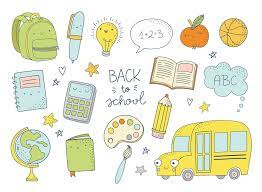 September 2023  Optional supplies-2 boxes of Kleenex, large ziplock bags, headphones to wear when using technologyPlease label all of your child's supplies and clothing. ***The first day of school is very busy! We need your help in keeping us organized. ***1.  	Please help by taking all items out of their plastic packaging and label with your child’s name or initials.2.  	Please fill your child’s pencil box with the following items and send it the first day of school...Scissors2 Glue sticks1 Eraser (cut in half)1 Box of crayons8 Sharpened pencils1 Pack markers2 White board markers1 White board eraser (a cloth, piece of felt, or clean sock is fine) Pencil sharpener3.  Please place the rest of the items in a Ziplock bag and send them along with the pencil box on the first day of school. Please put your child's name on the Ziplock bag and on all of the other individual supplies. Amount Item20HB Pencils (pre-sharpened)1Pencil box     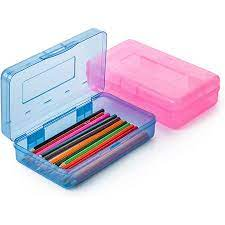 1Pencil sharpener12Expo Whiteboard markers1Cloth, piece of felt, or a sock to clean whiteboard3Boxes of Crayola crayons4Glue Sticks (white)1Pair of child scissors3Two pocket folders (yellow, blue, orange)     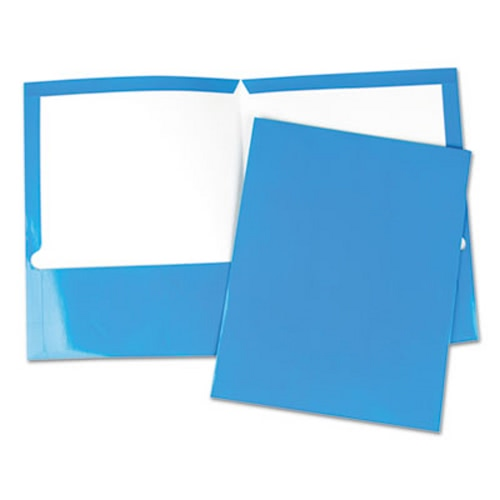 4Duotangs (yellow, red, blue, orange)4White erasers3Hilroy 72 pages Exercise Book (yellow cover) ½ plain on top and ½ lined on bottom of pages     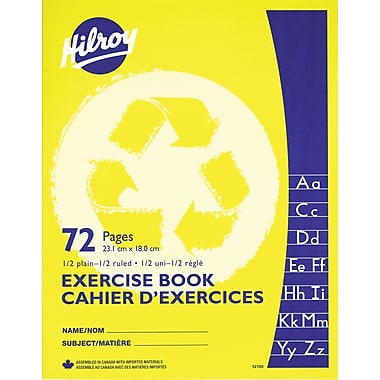 2Boxes of Crayola markers (thin tipped)1Messenger Bag (can be found at the Dollar Store with a zipper)1Bottle of white glue1Pair of indoor shoes to be left at school. Velcro if your child can not tie their own shoes.